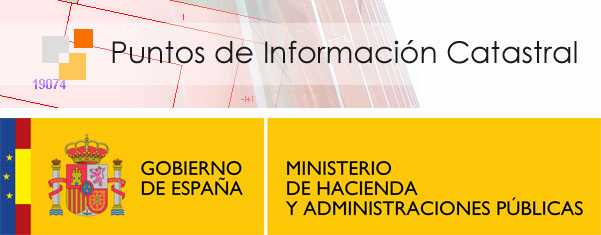 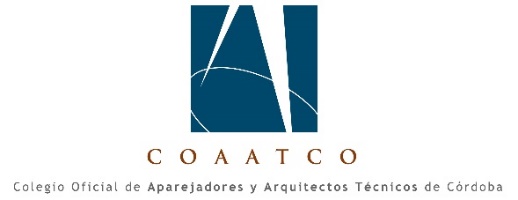 Solicito la devolución de la tarifa indicada por alta de encargo asociado a la información PIC gestionada por el Colegio.Fdo.IDENTIFICACIÓN DEL COLEGIADO/AIDENTIFICACIÓN DEL COLEGIADO/ANombre y apellidosNº Colegiado/aENCARGO ASOCIADO A LA SOLICITUDENCARGO ASOCIADO A LA SOLICITUDCódigo de contratoEncarganteEmplazamiento del trabajoDATOS INFORMACIÓN PICDATOS INFORMACIÓN PICReferencia catastralFecha de solicitudTarifa abonada por el servicio